Экологический проект в старшей группе ДОУ по теме «Птицы- наши пернатые друзья»Описание работы: вашему вниманию предлагаем экологический проект для детей 5-6 лет (учащихся старшей группы) по теме «Птицы- наши друзья». Данная работа будет полезной воспитателям старшей группы. Проект осуществлялся на протяжении двух месяцев и был направлен на расширение представлений детей о птицах и особенностях образа их жизни, повадках, о роли человека в жизни птиц.Экологический проект«Птицы- наши пернатые друзья»Тип проекта: информационно-практико- ориентированныйВид проекта: групповойПродолжительность проекта: средняя (март- апрель)Участники проекта: дети старшей группы, родители воспитанников, воспитателиЦель проекта: обогащать и расширять представления детей о птицах нашего края и особенностях образа их жизни, повадках, о роли человека в жизни птиц.Задачи проекта:-обобщать знания детей, полученные при наблюдении за повадками птиц;-вызвать желание помочь нашим крылатым друзьям ;-учить детей правильно их подкармливать.-воспитывать интерес к нашим соседям по планете – птицам, желание узнавать новые факты из их жизни;-проводить работу с родителями, привлекая их к экологическому воспитанию детей в семье.Актуальность проекта:Обострение экологической проблемы в стране диктует необходимость интенсивной просвещенческой работы по формированию у населения экологического сознания, культуры природопользования. Эта работа начинается в детском саду- самом начальном звене непрерывного образования.Именно дошкольный период-это начальный этап формирования личности человека, его ценностной ориентации в окружающем мире. В этот период закладывается позитивное отношение к природе, к себе и к окружающим.Экологическое воспитание дошкольников средствами ознакомления с птицами родного края выбрано не случайно. Как свидетельствуют орнитологи, у ребёнка быстро формируется психологический контакт с птицами, существами активными, привлекательными, подвижными.Взрослые должны воспитывать у детей бережное отношение к птицам, нашим верным друзьям, и привлекать их к созданию хороших условий жизни для пернатых.В совместной работе с родителями мы должны создавать условия для общения ребенка с миром природы и для посильной помощи нашим пернатым друзьям.Этапы реализации проекта: I этап – подготовительный• Обсуждение цели и задач с детьми, родителями• Создание необходимых условий для реализации проекта• Обоснование, предсказание путей реализации проекта• Подходы к взаимодействию с родителямиII этап – основной (практический)• Внедрение в воспитательно- образовательный процесс эффективных методов и приемов по расширению знаний дошкольников о птицах родного края• Изготовление печенья для птиц• Изготовление плаката «Покормите птиц»• Подкормка и наблюдение за птицами• Выставка детских работ• Игровая деятельность: дидактические и подвижные игры •Разработка и накопление методических материалов, разработка рекомендаций по проблеме•Участие родителей и воспитанников в ежегодном городском конкурсе изготовления скворечников для птиц•Посещение музейно- выставочного центра III этап- заключительный• Обработка результатов по реализации проекта• Организация птичьей столовой на территории детского сада• Участие воспитанников в викторинах и олимпиадах по теме•Создание видео презентации по итогам реализации проектаОжидаемые результаты реализации проекта:• Создание необходимых условий в ДОУ по формированию у дошкольников целостного представления о жизни птиц.• Заинтересованность 80 % детей совместно с родителями в заботе о птицах, желание помогать им в холодный период (изготовление кормушек, скворечников, подкормка птиц).• Развитие у детей любознательности, творческих способностей, познавательной активности, коммуникативных навыков.• Активное участие родителей в реализации проектаКомплексно - тематическое планирование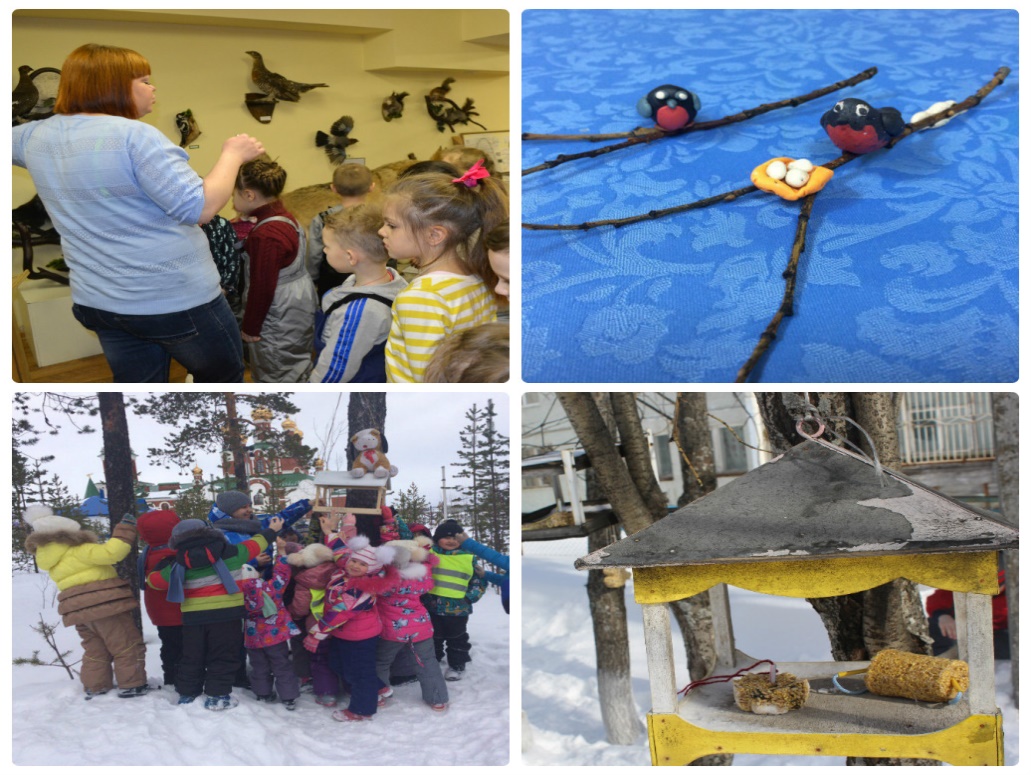 №Реализуемые мероприятияИнтеграция образовательных областейСроки проведенияОтветственные1Беседа «Птицы- наши друзья»Познавательное развитие (окружающий мир)Развитие речимартвоспитатели2Беседа «Меню птиц»Познавательное развитие Развитие речимартвоспитатели4Изготовление памятки для родителей «Покормите птиц»Коммуникациямартвоспитатели5Совместно с родителями изготовление скворечникаКонструирование ТрудХудожественно-эстетическое развитиемартродители6Наблюдение за повадками и поведением птиц на прогулкеПознавательное развитиемарт, апрельродителивоспитатели7Подкормка птиц во время прогулкиТрудСоциализациямарт,апрельвоспитатели8Разучивание стихотворения по теме проектаРазвитие речиапрельвоспитатели9Рисование «Птицы на кормушке»Художественно-эстетическое развитиемартвоспитатели10Лепка «Синички на ветке»Художественно-эстетическое развитиеапрельвоспитатели11Экскурсия на «Тропу здоровья» (подкормка птиц)Социально- коммуникативное развитиеПознавательное развитиеапрельвоспитатели12Экологическая акция «Птичья столовая»(Изготовление и развешивание печенья для птиц на территории детского сада)Социально- коммуникативное развитиеТрудПознавательное развитие апрельродителивоспитатели13Наблюдение за птичьими следамиПознание (окружающий мир)март,апрельвоспитатели14Чтение художественной литературы по теме проектаРазвитие речиПознавательное развитиемарт, апрельродителивоспитатели15Дидактические игры «Голоса птиц», «Это что за птица», «Кто где зимует?», «Раздели птиц на перелетных и зимующих», «Чего не хватает?», «Кто четвертый лишний»Познавательное развитие (окружающий мир) Развитие речимарт, апрельвоспитатели16Подвижные игры «Воронята», «Птицы и автомобиль», «Стайка», «Птички и кошка»Физическое развитиемарт, апрельвоспитателиинструктор по физ. воспитанию17Участие детей в олимпиадах и викторинах по теме проектаПознавательное развитие (окружающий мир) апрельвоспитателиродители